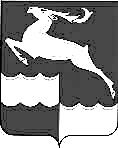 АДМИНИСТРАЦИЯ КЕЖЕМСКОГО РАЙОНАКРАСНОЯРСКОГО КРАЯРАСПОРЯЖЕНИЕ13.04.2020			                    	№ 237-р		                    	       г. КодинскОб утверждении ключевых показателей и методики расчета ключевых показателей эффективности функционирования антимонопольного комплаенса в Администрации Кежемского районаВ целях реализации распоряжения Администрации Кежемского района от 24.12.2019 №776-р «Об организации в Администрации Кежемского района системы внутреннего обеспечения соответствия требованиям антимонопольного законодательства (антимонопольный комплаенс)», руководствуясь ст.ст.17,30.3, 32 Устава Кежемского района:Утвердить:- ключевые показатели эффективности функционирования антимонопольного комплаенса в Администрации Кежемского района, согласно Приложению №1 к настоящему распоряжению;- методику расчета ключевых показателей эффективности функционирования антимонопольного комплаенса в Администрации Кежемского района, согласно Приложению №2 к настоящему распоряжению.2.Контроль за исполнением распоряжения оставляю за собой.3.Распоряжение вступает в силу со дня подписания.Глава района                                                                                      П.Ф. БезматерныхПриложение № 1к распоряжению Администрации Кежемского районаот 13.04.2020 № 237-рКлючевые показатели эффективности функционирования антимонопольного комплаенса в Администрации Кежемского районаКоэффициент снижения количества нарушений антимонопольного законодательства со стороны Администрации Кежемского района (далее - Администрация) по сравнению с предыдущим годом.Доля проектов нормативно-правовых актов Администрации, в которых выявлены риски нарушения антимонопольного законодательства.Доля нормативно-правовых актов Администрации, в которых выявлены риски нарушения антимонопольного законодательства.Доля специалистов Администрации, в отношении которых были проведены обучающие мероприятия по антимонопольному законодательству и антимонопольному комплаенсу.Приложение № 2к распоряжению Администрации Кежемского района от 13.04.2020 № 237-рМетодика расчета ключевых показателей эффективности функционирования антимонопольного комплаенса в Администрации Кежемского районаОбщие положения.1.1. Настоящая Методика расчета ключевых показателей эффективности функционирования антимонопольного комплаенса в Администрации Кежемского района (далее - Методика) разработана с учетом Приказа ФАС России от 05.09.2019 №133/9 «Об утверждении методики расчета ключевых показателей эффективности функционирования в федеральном органе исполнительной власти антимонопольного комплаенса».1.2. Методика разработана в целях оценки эффективности антимонопольного комплаенса в Администрации Кежемского района (далее - Администрация).1.3. В целях оценки эффективности функционирования антимонопольного комплаенса в соответствии с Методикой рассчитываются ключевые показатели эффективности функционирования антимонопольного комплаенса как для должностного лица (уполномоченного подразделения), так и для Администрации в целом.2.	Методика расчета ключевых показателей эффективности для Администрации в целом.2.1.	Коэффициент снижения количества нарушений антимонопольного законодательства со стороны Администрации по сравнению с предыдущим годом рассчитывается по формуле:КСН = КНпг/ КНоп, где:КСН - коэффициент снижения количества нарушений антимонопольного законодательства со стороны Администрации по сравнению с предыдущим годом;КНпг - количество нарушений антимонопольного законодательства со стороны Администрации в году, предшествующим отчетному году;КНоп - количество нарушений антимонопольного законодательства со стороны Администрации в отчетном году.При расчете коэффициента снижения количества нарушений антимонопольного законодательства со стороны Администрации под нарушением антимонопольного законодательства со стороны Администрации понимаются:-	возбужденные антимонопольным органом в отношении Администрации антимонопольные дела;-	выданные антимонопольным	органом	Администрации предупреждения о прекращении действий (бездействия), об отмене или изменении актов, которые содержат признаки нарушения антимонопольного законодательства, либо об устранении причин и условий, способствовавших возникновению такого нарушения, и о принятии мер по устранению последствий такого нарушения;-	направленные антимонопольным органом Администрации предостережения о недопустимости совершения действий, которые могут привести к нарушению антимонопольного законодательства.2.2.	Доля проектов нормативно-правовых актов Администрации, в которых выявлены риски нарушения антимонопольного законодательства, рассчитывается по формуле:Дпнпа= Кпнпа/КНоп, гдеДпнпа - доля проектов нормативных правовых актов Администрации, в которых выявлены риски нарушения антимонопольного законодательства;Кпнпа - количество проектов нормативных правовых актов Администрации, в которых Администрацией выявлены риски нарушения антимонопольного законодательства в отчетном году;КНоп - количество нормативных правовых актов Администрации, в которых антимонопольным органом выявлены нарушения антимонопольного законодательства в отчетном году.2.3.	Доля нормативных правовых актов Администрации, в которых выявлены риски нарушения антимонопольного законодательства, рассчитывается по формуле:Днпа= Кнпа/ КНоп, где:Днпа - доля нормативных правовых актов Администрации, в которых выявлены риски нарушения антимонопольного законодательства;Кнпа - количество нормативных правовых актов Администрации, в которых Администрацией выявлены риски нарушения антимонопольного законодательства в отчетном году;КНоп - количество нормативных правовых актов Администрации, в которых антимонопольным органом	выявлены	нарушения антимонопольного законодательства в отчетном году.3. Методика расчета ключевых показателей эффективности функционирования антимонопольного комплаенса для должностного лица (уполномоченного подразделения).3.1. Доля специалистов Администрации, с которыми были проведены обучающие мероприятия по антимонопольному законодательству и антимонопольному комплаенсу, рассчитывается по формуле:ДДСо = КСо / КСобщ, где:ДДСо - доля специалистов Администрации, с которыми были проведены обучающие мероприятия по антимонопольному законодательству и антимонопольному комплаенсу;ККСо - количество специалистов Администрации, с которыми были проведены обучающие мероприятия по антимонопольному законодательству и антимонопольному комплаенсу;ККСобщ - общее количество специалистов Администрации, чьи трудовые (должностные) обязанности предусматривают выполнение функций, связанных с рисками нарушения антимонопольного законодательства.44. Оценка значений ключевых показателей эффективности для Администрации в целом.4.1.	Ежегодная оценка значения ключевого показателя «коэффициент снижения количества нарушений антимонопольного законодательства со стороны Администрации по сравнению с предыдущим годом» призвана обеспечить понимание об эффективности функционирования антимонопольного комплаенса в Администрации и о соответствии мероприятий антимонопольного комплаенса Администрации направлениям совершенствования государственной политики по развитию конкуренции, установленных Национальным планом развития конкуренции в Российской Федерации на 2018 - 2020 годы, утвержденным указом Президента Российской Федерации от 21 декабря 2017 г. № 618 «Об основных направлениях государственной политики по развитию конкуренции» (далее - Национальный план).Ключевой показатель «коэффициент снижения количества нарушений антимонопольного законодательства со стороны Администрации по сравнению с предыдущим годом» коррелирует с ключевым показателем мероприятий, предусмотренным подпунктом «б» пункта 1 Национального плана развития конкуренции в Российской Федерации на 2018-2020 годы, а именно: «снижение количества нарушений антимонопольного законодательства со стороны органов государственной власти и органов местного самоуправления к 2020 году не менее чем в 2 раза по сравнению с 2017 годом».4.2.	Оценка значений ключевых показателей «доля проектов нормативных правовых актов Администрации, в которых выявлены риски нарушения антимонопольного законодательства» и «доля нормативных правовых актов Администрации, в которых выявлены риски нарушения антимонопольного законодательства» направлена на	понимание эффективности мероприятий антимонопольного комплаенса, предусмотренных подпунктами «б» и «в» пункта 15 методических рекомендаций по созданию и организации федеральными органами исполнительной власти системы внутреннего обеспечения соответствия требованиям антимонопольного законодательства, утвержденных распоряжением Правительства Российской Федерации от 18.10.2018 №2258-р «Об утверждении методических рекомендаций по созданию и организации федеральными органами исполнительной власти системы внутреннего обеспечения соответствия требованиям антимонопольного законодательства». 4.3.	При эффективном проведении мероприятий по анализу нормативных правовых актов Администрации и их проектов на предмет выявления заложенных в них рисков нарушения антимонопольного законодательства (то есть, при высоком значении числителя) должно наблюдаться уменьшение нормативных правовых актов, в отношении которых антимонопольным органом выявлены нарушения антимонопольного законодательства (то есть, низкое значение знаменателя). Таким образом, значение ключевого показателя эффективности будет тем выше, чем эффективней данные мероприятия антимонопольного комплаенса будут осуществляться уполномоченным должностным лицом. И наоборот, при невысоком значении долей нормативных правовых актов и их проектов (числитель) наряду с высоким количеством выявленных антимонопольным органом	нарушений антимонопольного законодательства в таких актах (знаменатель), низкие значения ключевого показателя эффективности будут свидетельствовать о низкой эффективности данных мероприятий. 5. Оценка значений ключевых показателей эффективности для должностного лица (уполномоченного подразделения).5.1.	Консультирование и обучение специалистов Администрации по вопросам, связанным с соблюдением антимонопольного законодательства и антимонопольным комплаенсом, отнесено к компетенции должностного лица (уполномоченного подразделения) и направлено на профилактику нарушений требований антимонопольного законодательства в деятельности Администрации. В том числе от эффективности работы уполномоченного должностного лица по данному направлению напрямую зависит возможность достижения целей Национального плана, предусмотренных подпунктом «б» пункта 1 Национального плана.5.2.	Расчет данного показателя предусматривает определение специалистов Администрации, чьи трудовые (должностные) обязанности предусматривают выполнение функций, связанных с рисками нарушения антимонопольного законодательства, и определение из их числа количества специалистов, с которыми были проведены обучающие мероприятия по антимонопольному законодательству и антимонопольному комплаенсу. Высокое значение количества специалистов, с которыми были проведены обучающие мероприятия по антимонопольному законодательству и антимонопольному комплаенсу (числитель), обеспечивает высокое значение ключевого показателя эффективности.